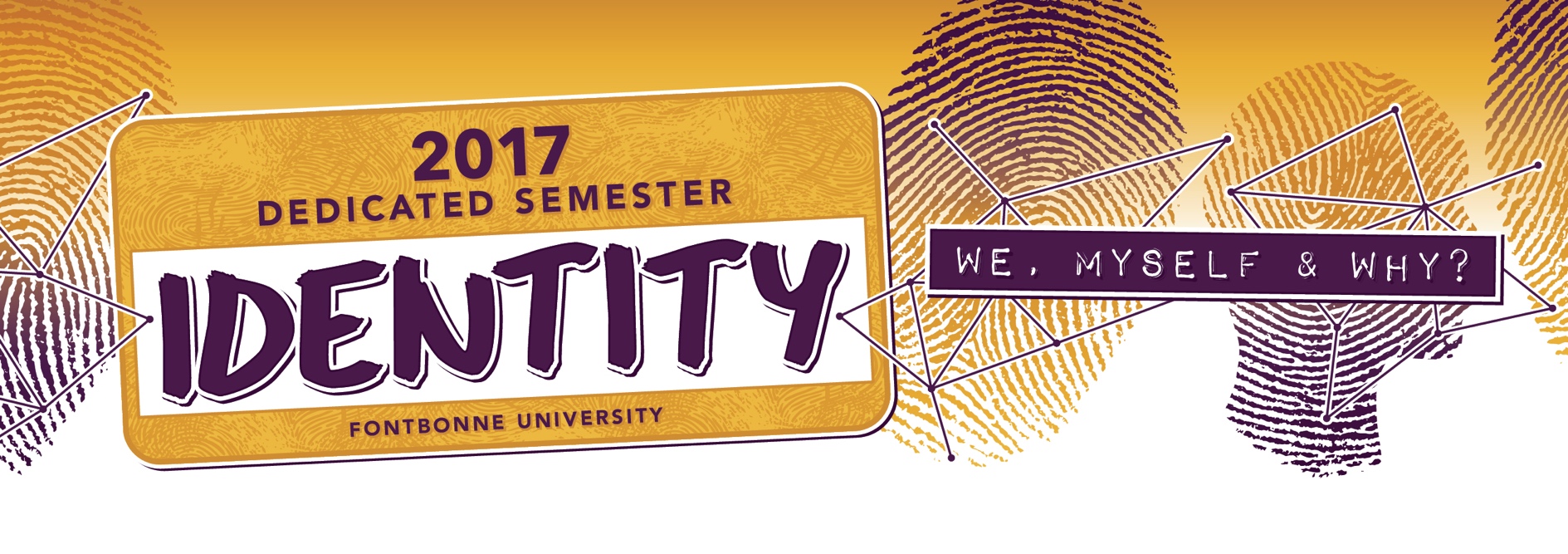 Who are you? Who are we together? Is your identity your own or do others co-construct it with you? Is your self stable or ever-changing? There are so many questions we can ask about our identities, but one thing we can know for sure is that identity matters. Our identities shape and are shaped by our experiences of the world, they influence the opportunities we have and the struggles we encounter, and they are situated in cultures, histories, belief systems, and power structures. We dedicate the Fall 2017 semester to the broad consideration of identity and identities. We invite you to find yourself, discover the other, and celebrate our identity as the community of Fontbonne University.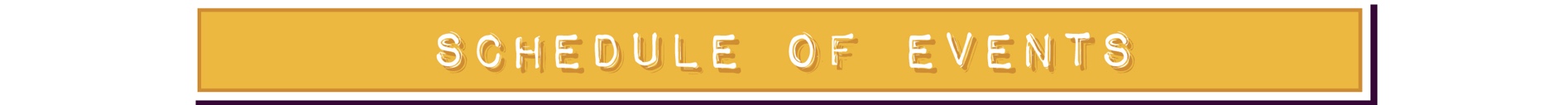 OUR TRANS FAMILY PHOTO EXHIBITAugust 25-September 22ndOpen during Fine Arts Gallery Hours – Fine Arts GalleryTwenty-seven framed photographs of transgender people and their families.CONVOCATION: THE SOCIAL NATURE OF IDENTITY: ME, MYSELF, AND WHYAugust 30 – 10 a.m. – DSAC GymnasiumFeatured Speaker: Wayne Brekhus, Ph.D., Associate Professor of Sociology, University of Missouri- ColumbiaCOFFEE TALK AT THE WYDOWN HOUSESeptember 1 – 11 a.m. – Wydown HousePlease join the Pressimone’s for coffee, pastries, and conversation centered on an identity-themed topic. RSVP is required.OPENING GALLERY TALK: OUR TRANS FAMILY PHOTO EXHIBITSeptember 7 – 5 p.m. – 8 p.m. –  Fine Arts GalleryFeatured Speakers: Jeff Pearcy and Meredith Watts, from the charitable organization “For Good” Photography, Inc.SHOW-ME DEMOCRACY FILMSeptember 12 or 13 – 7PM – Library Lewis RoomIn collaboration with the Peace and Justice committee, join us for a showing of the documentary “Show-Me Democracy” and a discussion to follow with Fontbonne Alum, Karina Arango and the film’s director.TRANSCENDING GENDER: EXPERIENCING IDENTITIES ACROSS THE SPECTRUMSeptember 20 – 5 p.m.- 6:30 p.m. –  Library Lewis RoomPerspectives from transgender and gender queer persons as well as parents of a transgender child.Featured Panelists: Christa Cunningham, Rod Hall, Shannon Hall, Ro Kicker, Nick Stevens (FBU Alumnus)FONTBONNE STUDENT IDENTITIES SPOTLIGHT: LATINO HISPANIC UNIONSeptember 27 – 11 a.m. to 1 p.m. –  Golden MeadowJoin students in the Latino Hispanic Union to learn more about their identities and experiences.WOODROW WILSON GRANT SPEAKER: SAYU BHOJWANIOctober 2 – TIME, LOCATION, & TOPIC TBDCSJ IDENTITIES: TRIP TO THE MOTHERHOUSEOctober 4 – TIME –  Meet in the AMCTake a tour and have dinner at Sisters of St. Joseph Carondelet Motherhouse. RSVP is required.COFFEE TALK AT THE WYDOWN HOUSEOctober 6 – 11 a.m. – Wydown HousePlease join the Pressimone’s for coffee, pastries, and conversation centered on an identity-themed topic. RSVP is required.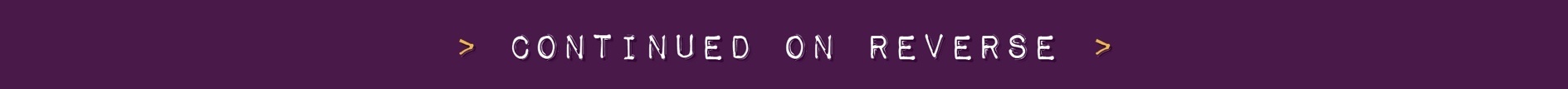 FONTBONNE STUDENT IDENTITIES SPOTLIGHT: FONTBONNE LGBTQA ALLIANCE FOR RESPECTAND EQUALITYOctober 11 – 11 a.m. to 1 p.m. –  Golden MeadowJoin students in FLARE to learn more about their identities and experiences.EXPLORING ST. LOUIS’ IDENTITY: NEIGHBORHOODS TROLLEY TOUROctober 20 – 1 p.m.- 4 p.m. –  Golden MeadowTake a ride on a trolley through the St. Louis neighborhoods to learn about their rich history. RSVP is required.SERVICE WITH THE CSJSOctober 21 – 9 a.m.- 1 p.m. –  Meet in the AMCService is a strong component of our Fontbonne identity. Join us for a morning of service with the CSJs. RSVP is required.FONTBONNE STUDENT IDENTITIES SPOTLIGHT: COMING FROM A SMALL TOWNOctober 23 – 11 a.m. to 1 p.m. –  Golden MeadowJoin students from rural areas to learn more about their identities and experiences.THE INTERSECTION OF EDUCATIONAL DISABILITIES/EXCEPTIONALITIES AND IDENTITYOctober 25 – 8 p.m. –  Library Lewis RoomFeatured Panelists: Nancy Bonn- Winkler, School counselor for Gifted Education, Rockwood School District, Madeleine Grucza, Special Educator, and Emily Klein, Fontbonne StudentHost: Michael Barla, Ed.D., Assistant Professor of Education/Special Education, Fontbonne UniversitySOCIAL MEDIA AND IDENTITYNovember 1 – 4 p.m. – DSAC Caf’Learn about the impact social media has on your identity through a panel discussion and expo.COFFEE TALK AT THE WYDOWN HOUSENovember 3 – 11 a.m. – Wydown HousePlease join the Pressimone’s for coffee, pastries, and conversation centered on an identity-themed topic. RSVP is required.OMICRON DELTA KAPPA PRESENTS THE BREAKFAST CLUB FILM AND DISCUSSIONNovember 10 – 7 p.m. – Library LewisOmicron Delta Kappa invites you to join them for a viewing of the movie The Breakfast Club and engage in a group discussion led by Kristen Norwood, Kevin Eiler, and Janelle Julian.FONTBONNE STUDENT IDENTITIES SPOTLIGHT: INTERNATIONAL BAZAARNovember 14 – 11 a.m. to 1 p.m. –  DSAC GymnasiumFood, dance, and décor! Join our many international students to learn more about their identities and experiences.MANDY HARVEY PERFORMANCE AND TALKNovember 17 – 7 p.m. –  DSAC Caf’Mandy Harvey is a singer, songwriter and motivational speaker who happens to have an invisible disability. Mandy will perform her music while sharing her story of re-discovering herself after losing her hearing at the age of eighteen.FONTBONNE STUDENT IDENTITIES SPOTLIGHT: BLACK STUDENT UNIONNovember 30 – 11 a.m. to 1 p.m. –  Golden MeadowJoin students in the Black Student Union to learn more about their identities and experiences.COFFEE TALK AT THE WYDOWN HOUSEDecember 1 – 11 a.m. – Wydown HousePlease join the Pressimone’s for coffee, pastries, and conversation centered on an identity-themed topic. RSVP is required.THE VOICE OF DREAMERDecember 7 – TIME, LOCATION, & DESCRIPTION TBD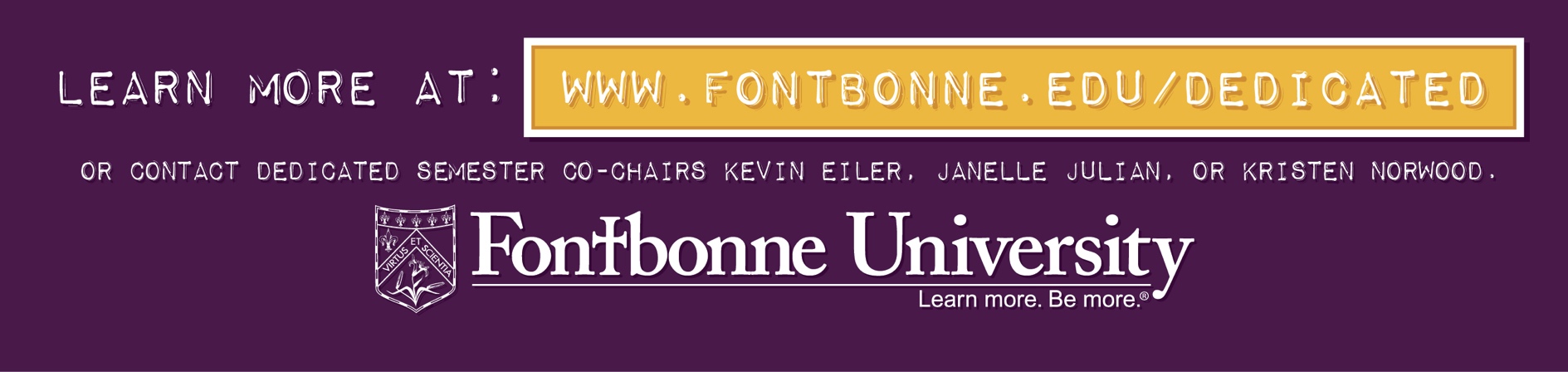 